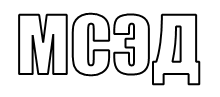 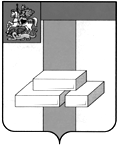 АДМИНИСТРАЦИЯГОРОДСКОГО ОКРУГА ДОМОДЕДОВОМОСКОВСКОЙ  ОБЛАСТИКОМИТЕТ ПО УПРАВЛЕНИЮ ИМУЩЕСТВОМпл.30-летия Победы, д.1, микрорайон Центральный,  г.Домодедово,  Московская область, 142000,    Тел. (495)276-05-49, (496)79-24-139 E-mail:kui@domod.ru ИНН 5009027119, КПП 500901001___________  № __________	Уважаемая Юлия Александровна!Прошу Вас напечатать в ближайшем выпуске газеты «» следующее объявление:ИТОГИ АУКЦИОНА!Комитет по управлению имуществом Администрации городского округа Домодедово сообщает о том, что 17.12.2020 Комитетом по конкурентной политике Московской области подведен итог открытого аукциона в электронной форме на право заключения договора аренды земельного участка, находящегося в собственности Московской области, расположенного на территории городского округа Домодедово (1 лот) АЗЭ-МИО/20-2456:Лот № 1: Наименование Объекта (лота) аукциона в электронной форме: земельный участок. Категория земель: земли населенных пунктов. Разрешенное использование: бытовое обслуживание, деловое управление, магазины, общественное питание. Место расположения (адрес) Объекта (лота) аукциона: Московская область, г. Домодедово, мкр. Востряково.  Кадастровый номер участка: 50:28:0020904:10, площадь кв. м: 1500.           Начальная (минимальная) цена договора (цена лота): 344 457,00 руб. (Триста сорок четыре тысячи четыреста пятьдесят семь рублей 00 копеек), НДС не облагается. «Шаг аукциона»: 10 333,71 руб. (Десять тысяч триста тридцать три рубля 71 копейка.  Размер задатка: 344 457,00 руб. (Триста сорок четыре тысячи четыреста пятьдесят семь рублей 00 копеек), НДС не облагается.          Аукцион в электронной форме признан состоявшимся. Победителем аукциона в электронной форме признан участник: ООО «ГРАНАТ-3», предложивший наибольшую цену  предмета аукциона в электронной форме: 2 369 864,16 руб. (Два миллиона триста шестьдесят девять тысяч восемьсот шестьдесят четыре рубля 16 копеек), НДС не облагается, с которым будет заключен договор аренды.Протокол аукциона размещен на официальном сайте Российской Федерации, определенном Правительством Российской Федерации www.torgi.gov.ru, официальном сайте городского округа Домодедово www.domod.ru, на Едином портале торгов Московской области www.torgi.mosreg.ru, на сайте Оператора электронной площадки www.rts-tender.ru в сети Интернет. Председатель комитета по управлению имуществом                                                    Л. В. ЕнбековаТ.Ю. Водохлебова+7 496 792 41 32